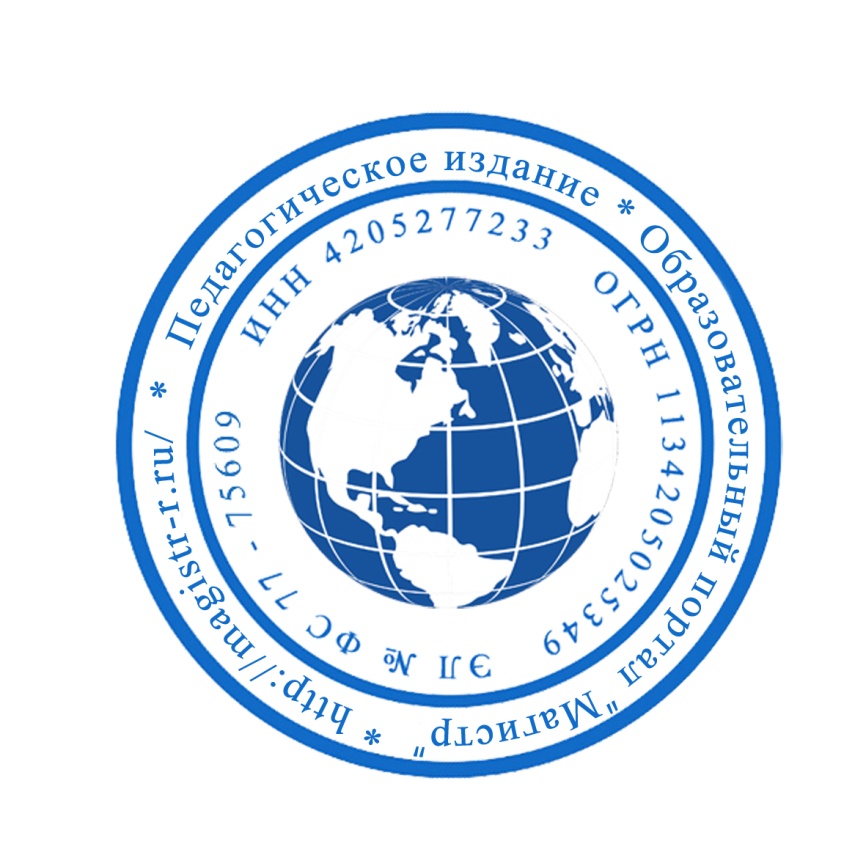 СМИ «Магистр»Серия ЭЛ № ФС 77 – 75609 от 19.04.2019г.(РОСКОМНАДЗОР, г. Москва)Председатель оргкомитета: Ирина Фёдоровна К.Тлф. 8-923-606-29-50Е-mail: metodmagistr@mail.ruОфициальный сайт: https://magistr-r.ru/Приказ №011 от 15.06.2020г.О назначении участников конкурса "Победный май. К 75-летию Победы"Уважаемые участники, если по каким – либо причинам вы не получили электронные свидетельства в установленный срок до 25.06.2020г. или почтовое извещение в период до 20.07.2020г., просьба обратиться для выяснения обстоятельств, отправки почтового номера, копий свидетельств и т.д. на эл. адрес: metodmagistr@mail.ru№Населенный пункт, область, город.УчастникСтепень/ результат1ГКОУ РО «Ростовская-на-Дону санаторная школа-интернат № 74» (Красносулинский филиал)32БОУ ВО «Грязовецкая школа – интернат для обучающихся с ОВЗ по слуху»13ГУ ЯО «Угличский детский дом»24МБДОУ «Дюймовочка» село Большая НеклиновкаТагирова Анна ВладимировнаДейнеко Мария Игоревна15ГКОУ РО "Ростовская-на-Дону санаторная школа-интернат №74"( Красносулинский филиал)16МКУ ДО « Центр детского творчества» с. ДивноеНестерова  Елена  АнатольевнаХарченко Евгения, Алиева Рукият,  Алиева Рукият178МКУ ДО « Центр детского творчества» с. ДивноеСиденко Дарья, Ковган  Татьяна Николаевна, Зубко  Юлия19ГКОУ РО Волгодонская школа-интернат № 14110МБДОУ «Детский сад №52»Г. СеверскДонцова Елена ВладимировнаЧернякин Ваня111ГБСУСОССЗН Серафимовский детский дом интернат для умственно отсталых детей112КОУ ВО «Павловская школа-интернат №2»313ГКОУ «Волгоградская школа-интернат №3»114ГКОУ «Школа-интернат №95»115МБУ ДО ДДТ города БеловоФроимчук Анна АлександровнаБояновский Захар Сергеевич, Алямкин Сергей Денисович116«МБОУ Красноподгорная СОШ им.П.М Волкова» ОДО Детский сад «Мечта»Гаврилова Надежда АлександровнаПетрова София Анатольевна117ГБОУ РО Новошахтинская школа-интернат118ГБОУ «Набережночелнинская школа-интернат «ОМЕТ» №86 для детей с ОВЗ»119МАДОУ «Детскийсад № 8», КорсаковФоменко Ирина АдамовнаШелкова Каролина, Сидоров Саша, Кушнеренко Надя120МБОУ школа- интернат №13 г. Челябинска221СОГБОУ «Вяземская школа-интернат №1 для обучающихся с ограниченными возможностями здоровья»122КОУ ВО «Павловская школа- интернат №2»»123ГКОУ  «Волгоградская  школа-интернат  № 3»124ГУ ЯО «Угличский детский дом»225КГКОУ «Железногорский детский дом»126ГБОУ СО "Екатеринбургская школа-интернат №6"327ГКОУ «Школа-интернат № 95»128МБДОУ «Детский сад «Кораблик» поселка Провидения»Рогожина Анастасия АлександровнаЗемцова Анна128МДОУ № 50, Московская областьКонькова Ольга СергеевнаСенаторова Анна328КОГОБУ «Школа-интернат для обучающихся воспитанников с ОВЗ г.Кирова»128МБДОУ детский сад №10 «Антошка», г.ТаштаголРыжова Татьяна ВладимировнаРозенфельд Софья128МБДОУ детский сад №10 «Антошка», г.ТаштаголВойлокова Татьяна ЕвгеньевнаРябова Елизавета128Школа дистанционного образования3,129МБУДО ДТДиМ230ГБООУ «Новокашировская санаторная школа - интернат»131МКОУ "Краснинская школа - интернат "132КГКУ «Железногорский детский дом»133МДОУ «Детский сад комбинированного вида № 42», г. РаменскоеСмирнова Наталия НиколаевнаПавловский Михаил, Лансков Дмитрий, Виноградова Надежда, Николаева Мария134Школа-интернат № 95 (ГКОУ)335ГКУСО РО Мясниковский центр помощи детям135ОКОУ «Курская школа-интернат»337МБДОУ «Детский сад № 257» г.о. СамараВолкова Наталья Алексеевна, Шаталина Ирина Алексеевна, Былинина Лариса Петровна, Фазлетдинова Эльмира РимовнаКоллективное участие138ГБОУ РО Новошахтинская школа-интернат239МАДОУ «ЦРР «Жемчужинка», г. ТулунПозднякова Юлия Викторовна,  Лыткина Анастасия ГеннадьевнаБобылев Артем Юрьевич140МБДОУУ ЦРР Детский сад №65 “Улыбка”, СтавропольЗарудняя Людмила Александровна2